MSc. Engg Metallurgy & Material Science, MBA (Marketing) 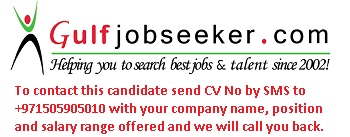 Gulfjobseeker.com CV No: 47070PROFESSIONAL TITLEDeputy Chief Engineer Surface Treatment Workshop 111 & OPI Aviation Special processes  at Pakistan Aeronautical Complex Process & Corrosion Control Specialist & Production Planning ManagerCorrosion  & Inspection Engineer at Dawood Hercules Chemicals Fertilizer Plant( Petro Chemical Plant)Certified Boeing/Nadcap HT & ST Engineer PRACTICAL EXPERIENCE12 years working experience of Chemical processing and corrosion treatment at PAC and DH Chemicals.Working experience of Corrosion and Inspection cell at Technical department in a fertilizer plant with hands on experience of Ammonia, Urea & Utility plants.Working experience on manufacturing and processing of structural parts of Chinese origin Aircraft (JF-17, K-8, A5III & F-7P), Swedish origin (SAAB, SMK), Boeing, C-130 propeller & Salex Galileo  (Falco UAV) etc.Working experience of O-level maintenance of light commercial Aircraft (MSK & SMK), Aerospace Ground Equipment (AGE) & Field Engineering Squadron.Production experience as Engineering Manager of Heat Treatment Shops, Forging Shop, Casting Shop,  Sand Blasting Shop, Electroplating Shop, Anodizing Shop, Chemical Milling Shop, Welding Shop, Spring Manufacturing Shop, Drop Tank Manufacturing Shop, Sheet Metal Shop, NDT & Material Testing Shop, Metal Parts Production Shop, Paint & Depainting Shops and Shot Peen Forming Shop.PROFESSIONAL ACHIEVEMENTS Development of Zn, Ni alloy plating process as per Boeing standard 1st time in .Installation, commissioning, process qualification and serial production of 1st Chemical Milling Plant in .Indigenous development of Hydrogen Embrittlement Tester as per Hamilition standard.Development of German design HT furnace through Reverse Engineering and its qualification as per BQMS / NADCAP.PROFESSIONAL EXPOSURE Monitoring of chemical plant Cathodic Protection SystemHuman Resource Management and related safety hazardsChemicals’ Handling, Storage and Safety ProceduresProduction Planning and Material ControlEquipment Installation, Modification & RepairCost Reduction & Lean ManufacturingJF-17 and other Chinese A/C Standards & Documentation.Boeing and NADCAP Standards & Documentation.Falco UAV Standards & Documentation.Derco Aerospace Inc Standards & Documentation.   Turkish Aerospace Industries (TAI) Standards & Documentation.MULTINATIONAL EXPOSURE Training on Pyrometry techniques of Heat Treatment Equipment ,control system programming and working methodology of box type furnace in Newcastle Underlyme Chesterton UK from 10-15 sptember,2007.Training on Heat and Surface Treatment from CAC,  from 21 September-28 October, 2007.Training on process qualification tests of Heat & Surface Treatment Processes from CAC  from 23 March, 2008-25 April 2008.Additional training on physical, chemical tests, metallography, POL tests, paint tests and solution analysis techniques.MEMBERSHIP  Engineering Council (PEC). Materials Research Society (PMRS).